Robot Ramię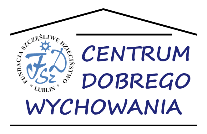 Twoje zadanie polega na przełożeniu czarnych klocków z jednego pojemnika do drugiego.Włącz urządzenie do prądu (czarny kabel z dołu stolika).Uruchom robota centralnym przyciskiem i poczekaj chwilkę, aż się uruchomi.Kiedy robot się uruchomi, naciśnij dwa razy przycisk W PRAWO, następnie raz W DÓŁ oraz przycisk centralny – tym sposobem uruchomisz sterowanie silnikami.Przyciskiem centralnym przełączasz sterowanie silników:- silnik A steruje chwytakiem (naciskaj przyciski bardzo delikatnie)- silnik B steruje ruchami GÓRA - DÓŁ- silnik C steruje ruchami LEWO – PRAWOPo pracy wyłącz robota klikając 3 razy przycisk po lewej na górze, przycisk W LEWO oraz przycisk centralny.Powodzenia!Robot Drukarka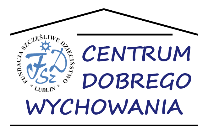 Twoje zadanie polega na napisaniu swojego imienia.Włącz urządzenie do prądu (czarny kabel z dołu stolika).Uruchom robota centralnym przyciskiem
i poczekaj chwilkę, aż się uruchomi.Kiedy robot się uruchomi, naciśnij dwa razy przycisk W PRAWO, następnie raz W DÓŁ oraz przycisk centralny – tym sposobem uruchomisz sterowanie silnikami.Przyciskiem centralnym przełączasz sterowanie silników:- silnik A steruje ruchem kartki PRZÓD - TYŁ- silnik D steruje ruchem głowicy z długopisem LEWO-PRAWO- silnik B podnosi i opuszcza głowicęPo pracy wyłącz robota klikając 3 razy przycisk po lewej na górze, przycisk W LEWO oraz przycisk centralny.Powodzenia!